Famous Mathematician Research Project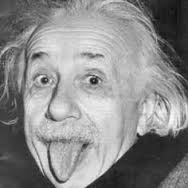 Students will work independently to research a famous mathematician and present his/her research.Directions:1) Select a famous mathematician (Mrs. Kitchens has a list you can choose from)2) Complete the research to learn about the chosen mathematician 3)  Select one of the project forms for presenting your research4)  Complete and deliver your projectProject Choices:1) Mobile- create a hanging mobile that tells the story of the mathematicians’ life and research. Each shape on the mobile must represent one part of the “Let Me Introduce You” research form.  Pictures or writing on each shape should explain important parts of the mathematician’s biography.  2)  Oral Report – Dress up as the mathematician and tell “your” life story in a creative way using scenery and or props.3)  TV Show – Write a script and produce a TV show about the mathematician.  Sit-coms, quiz shows and talk shows are ideas you may consider.  Costumes, scenery and props will be needed.4)  Collage – Use pictures, words, maps and symbols to create a large collage about the mathematician.   Use this to help guide your presentation to the class.***You must present all aspects of your research findings in your project***Assessment (100 points in the test category of the gradebook):Project (50 points):	25 points: a mediocre effort was made, missing some important information	50 points: a perfect masterpiece Research form (50 points):25 points: a mediocre effort was made, missing some important information	50 points: a perfect masterpieceLet Me Introduce You!			Names:________________________________________(Must be typed and turned in day of your project)A. Vital Statistics I. NameII. LifespanIII. BirthplaceIV: Age at deathB.  Three historic world events that occurred during his/her life?I.II.III.C.  EducationD.  Marital and Family StatusE.  Occupation(s)F.  Three Contributions to MathematicsI.II.III.G.  Two interesting events from his/her lifeI.II.H.  Bibliography (must use at least three resources)I.II.III.